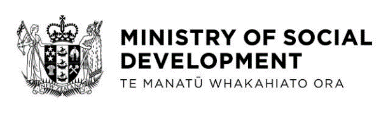 Our promise to you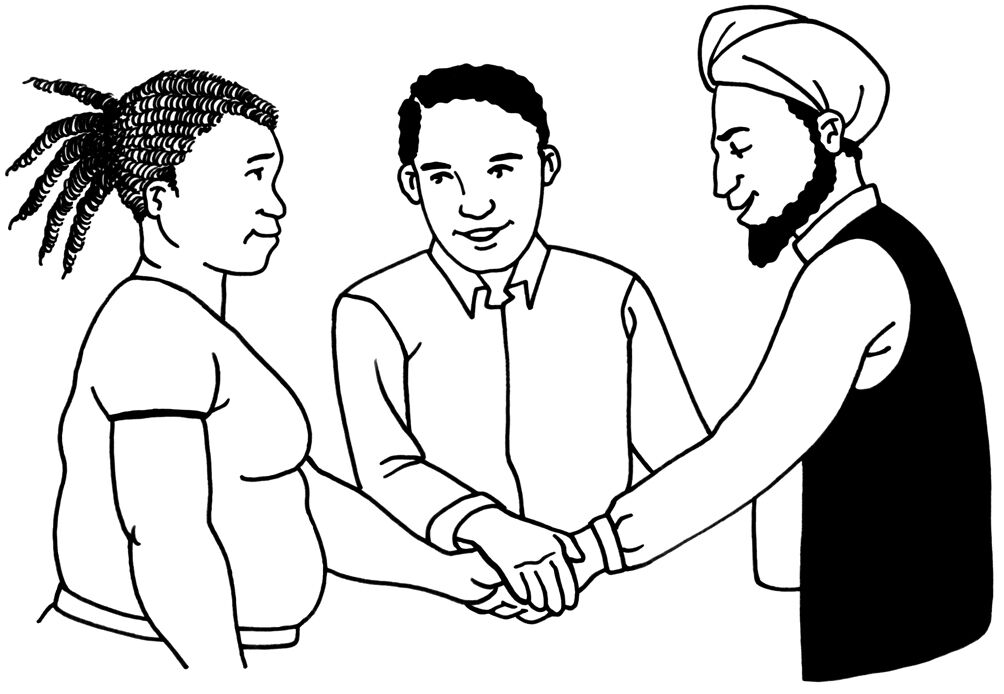 A guide about how we will work with youEasy ReadThe Ministry of Social Development is a government department.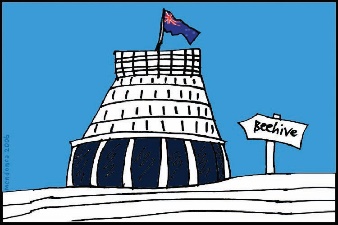 That means it is part of the government of New Zealand.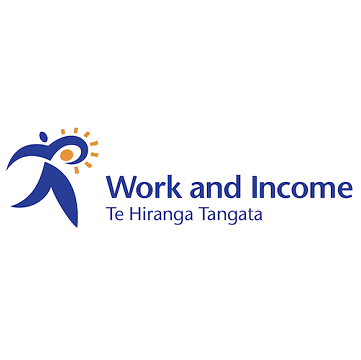 The Ministry of Social Development includes:Work and Income, which:assists people who are looking for work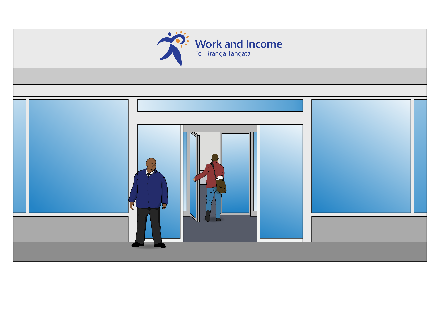 gives money to people to help them to pay for the things they need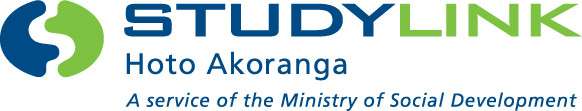 Studylink, which:assists people who are doing study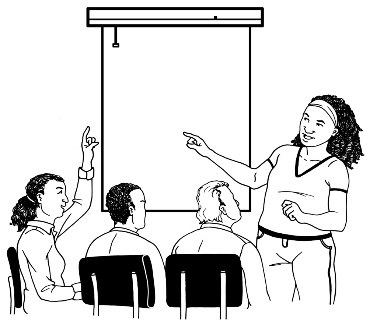 gives money to people who are doing study to help them pay for the things they need.The Ministry of Social Development will: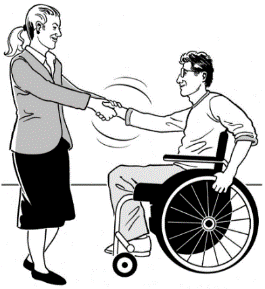 get to know all about you and your needs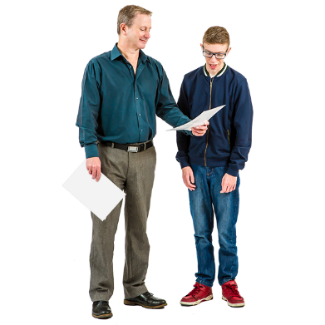 make sure you know everything you need to know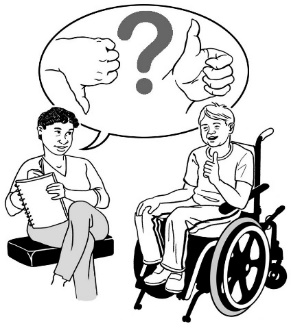 use the things you tell us to make our service betterrespect your privacy.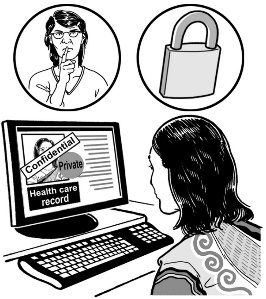 Privacy means not sharing things about you that you do not want others to know. 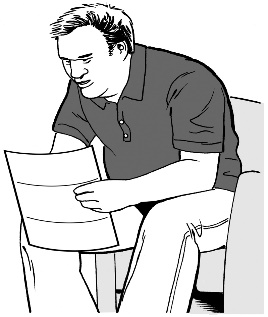 					The Ministry will also:tell you how we will use your information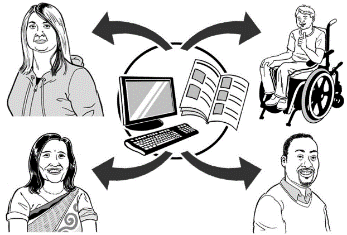 tell you who we will share your information with.The Ministry of Social Development will: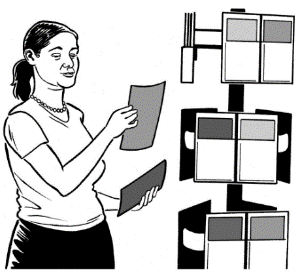 tell you about the things you can apply for that can help you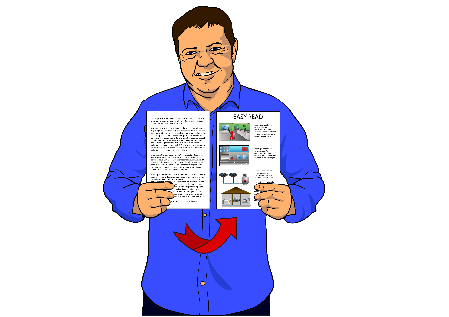 make sure information is easy to understand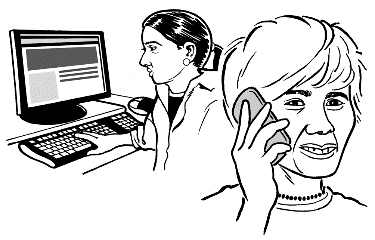 try to make sure the information is the same every time you contact us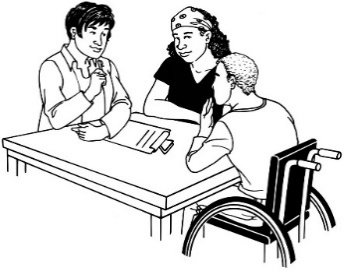 help you as much as we can.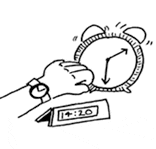 The Ministry will also:help you as fast as we can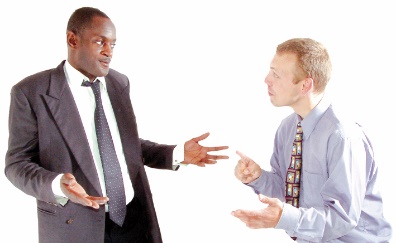 be honest if we make mistakesfix our mistakes.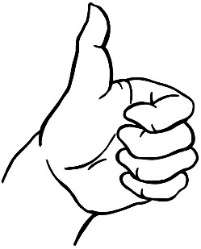 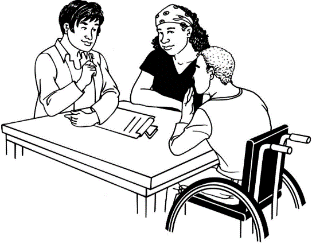 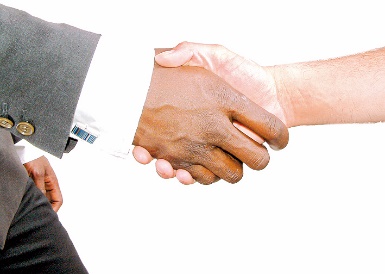 The Ministry of Social Development will:respect you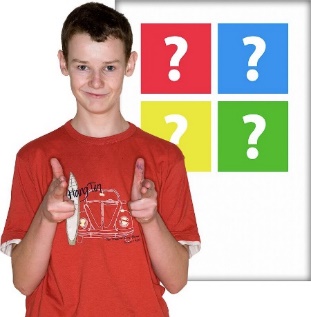 respect the things that are important to you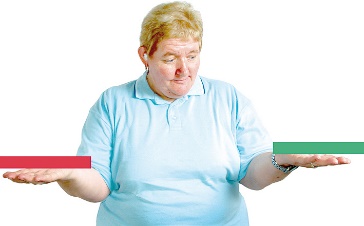 tell you about your choices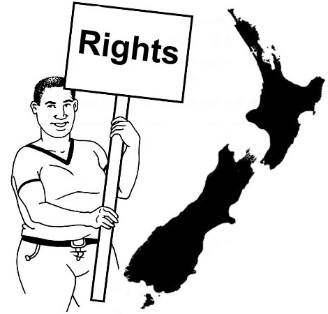 tell you about your rights.The Ministry will also: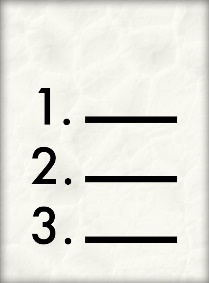 tell you about the things that you need to do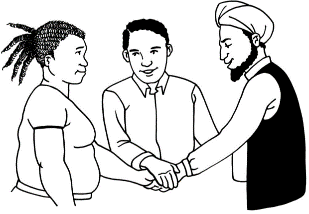 work with you on goals that we both set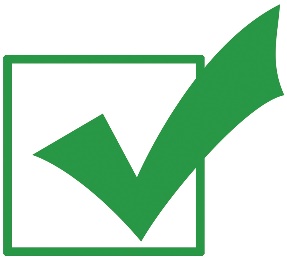 do what we say we will.Tell us how we are doing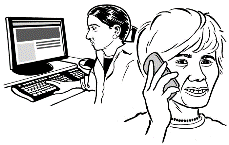 You can tell us how we are doing by getting in touch with us on: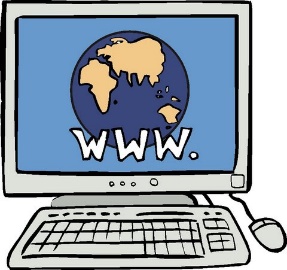 Website: www.msd.govt.nz/feedback  				or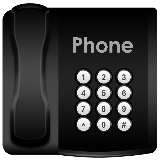 Phone:	0800 559 009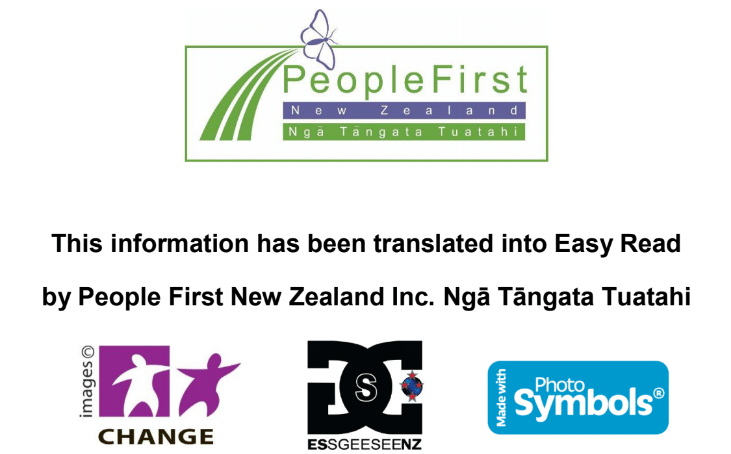 